Publicado en Madrid el 23/06/2022 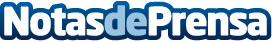 Orientación laboral para personas con discapacidad por accidente de tráfico de Fundación Adecco y Europcar El proyecto está permitiendo a los beneficiarios profundizar en temas como el autoconocimiento, la gestión emocional, la gestión del estrés, creencias limitantes, objetivo laboral, competencias, portales de empleo, elaboración del currículum y proceso de selecciónDatos de contacto:Autor914115868Nota de prensa publicada en: https://www.notasdeprensa.es/orientacion-laboral-para-personas-con Categorias: Recursos humanos http://www.notasdeprensa.es